Subject: Friends of Steel Center- GatheringHello, Alumni and Friends of Steel Center!My name is Sierra Pritchard and I will be serving as the Logistics/Social Coordinator for the Alumni and Friends of Steel Center SkillsUSA. Our next get together will be held on February 25th at Dorothy 6 Blast Furnace Cafe (224 East 8th Avenue Homestead PA 15120)at 7:30pm. All are welcome so spread the word to others who may be interested. Please RSVP a Yes or no to the event, and in addition, a yes or a no if you would like to continue to receive emails from us.At this get together, we would like to begin networking as alumni, as well as organizing as a group. We are still in need of an Outreach Coordinator (who would work with outside businesses and organizations to solicit help and support for our mission) ,a Scholarship Coordinator (Who would begin and manage a scholarship program for graduating students of Steel Center), and an Association Secretary (Who would handle most correspondence of the organization including meeting minutes and meeting agendas). If any of these interest you, please let myself or Robbie Cortese (rcortese211@gmail.com) know.A NOTE ABOUT MEMBERSHIP:We have set standard dues at $11 per year, or $135 for a lifetime membership. For the time being, dues are being used to offset the costs of startup and state non-profit fees, but hopefully by this time next year, dues will be put towards scholarships and endowments for students of Steel Center SkillsUSA. Paying Dues will allow you to be in the loop with our meetings and social gatherings, and  allow us to properly support SkillsUSA Students. We will happily accept dues anytime from now on, and your dues payment will last for 365 days, as opposed to ending at the end of December. Please consider paying dues to benefit the Students of Steel Center SkillsUSA! Yours in the Skilled Trades,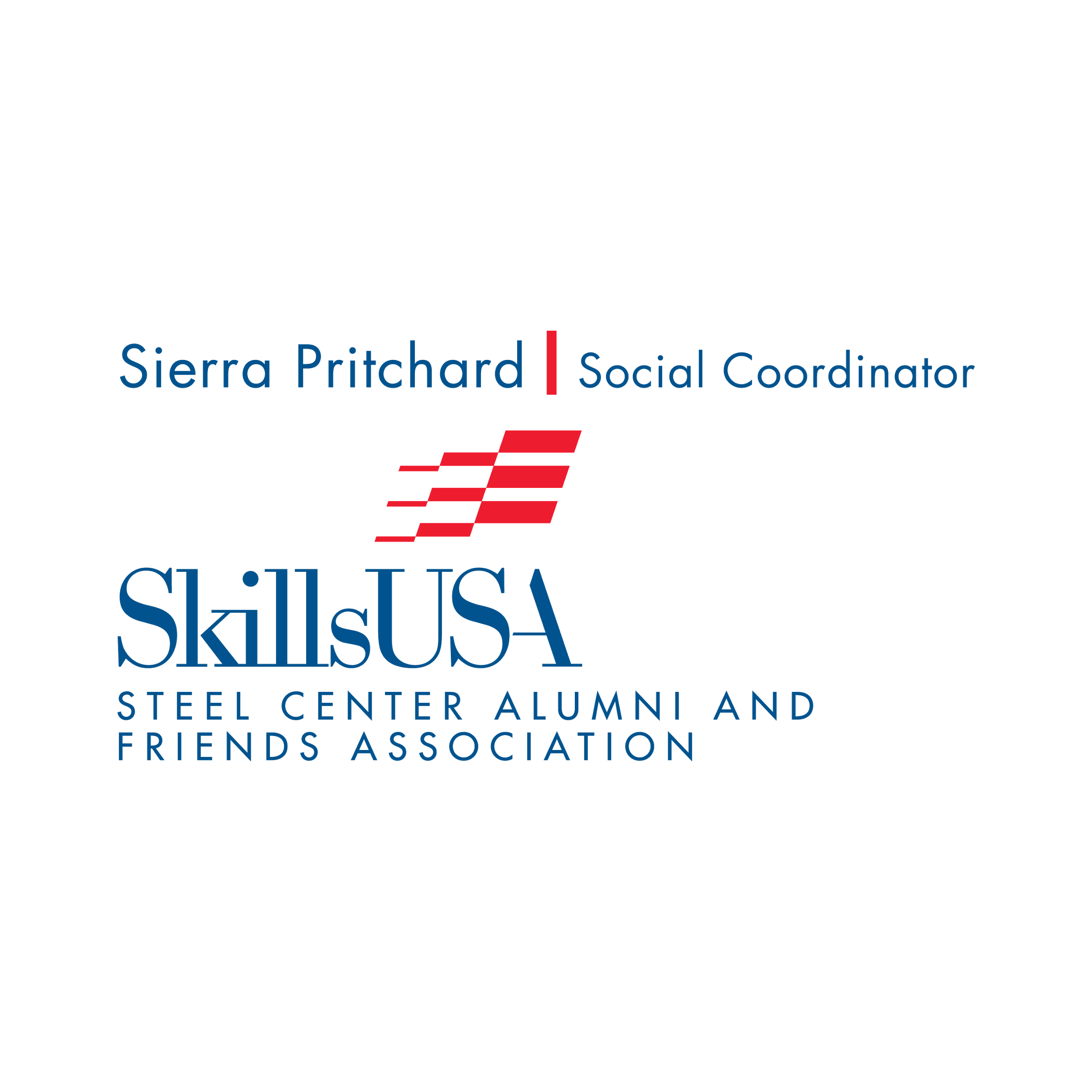 